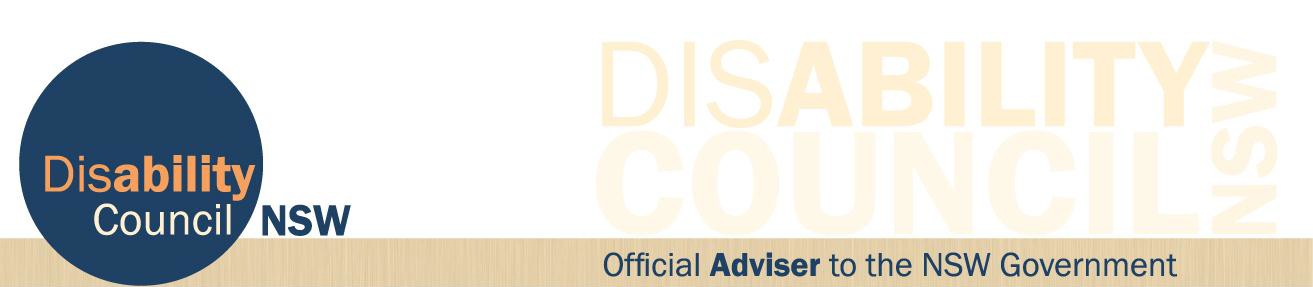 29 June 2017CommuniqueLocked Bag 4001, Ashfield NSW 1800 (02) 8879 9100www.disabilitycouncil.nsw.gov.au   disabilitycouncil@facs.nsw.gov.au